Ш У Ö МП О С Т А Н О В Л Е Н И Еот 20 июня  2017 года                                                                №  9гп. Усогорск, Удорского районаРеспублика КомиО назначении публичных слушаний по вопросу предоставления разрешения на отклонение от предельных параметров реконструкции объекта капитального строительства, расположенного по адресу: пгт.Усогорск ул.60 лет Октября д.10Рассмотрев обращение администрации муниципального образования городского поселения «Усогорск» от 19.06.2017г. №884 и руководствуясь статьей 40 Градостроительного кодекса Российской Федерации, Уставом муниципального образования городского поселения «Усогорск», статьей 5.5, Правил землепользования и застройки муниципального образования городского поселения «Усогорск», утвержденных решением Совета МО ГП «Усогорск» от 30.12.2014г. №III-30/1 (в редакции решений Совета от 28.10.2015г. №III-38/2, от 22.12.2016г. №IV-5/5, №IV-5/6, №IV-5/7, №IV-5/8, №IV-5/9, №IV-5/10, №IV-5/11, №IV-5/12, №IV-5/13, №IV-5/14, №IV-5/15, №IV-5/16, №IV-5/17, №IV-5/18, №IV-5/19, №IV-5/20, №IV-5/21, №IV-5/22,№IV-5/23, от 26.05.2017г. №IV-9/2),ПОСТАНОВЛЯЮ:1. Назначить публичные слушания по вопросу предоставления разрешения на отклонение от предельных параметров реконструкции существующего здания магазина по адресу: РФ, Республика Коми, Удорский район, пгт.Усогорск, ул.60 лет Октября, д.10 (заявитель: Стоянова В.С.) на  07 июля 2017 года в16.00ч.   2. Определить местом проведения публичных слушаний здание администрации МО ГП «Усогорск», расположенное по адресу: гп.Усогорск ул.Дружбы д.17, фойе, I этаж.3. Обеспечить проведение публичных слушаний в соответствии с требованиями Правил землепользования и застройки муниципального образования городского поселения «Усогорск».4. Настоящее постановление подлежит обнародованию и размещению на сайте администрации МО ГП «Усогорск».Глава городского поселения Усогорск –Председатель Совета поселения                                             Б. Н. Немчинов«Усогорск» каровмÖдчÖминлÖнмуниципальнÖй юконсаюралысь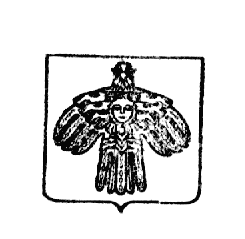 Глава муниципального образования городского поселения «Усогорск»